ПЕРЕВОДПриложениек Постановлению Счетной палаты№52 от 19 сентября 2022 года 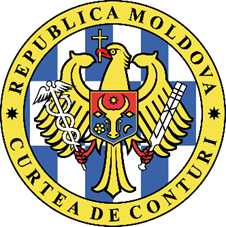 СЧЕТНАЯ ПАЛАТА РЕСПУБЛИКИ МОЛДОВАОТЧЕТ аудита консолидированной финансовой отчетности АТЕ мун. Кишинэу (АТЕ/бюджет II уровня), по состоянию на 31 декабря 2020 года ОТРИЦАТЕЛЬНОЕ МНЕНИЕ Мы провели аудит консолидированной финансовой отчетности консолидированной финансовой отчетности АТЕ мун. Кишинэу (АТЕ/бюджет II уровня) за бюджетный год, завершившийся 31 декабря 2020 года, которая включает Бухгалтерский баланс, Отчет о доходах и расходах, Отчет о движении денежных средств, Отчет об исполнении бюджета, Пояснительную записку об исполнении бюджета, включая краткое изложение существенных аспектов Учетной политики. По нашему мнению, учитывая существенность аспектов, изложенных в разделе Основание для отрицательного мнения, консолидированная финансовая отчетность не представляет правильное и достоверное отражение ситуации, в соответствии с применяемой базой по финансовой отчетности.ОСНОВАНИЕ ДЛЯ ОТРИЦАТЕЛЬНОГО МНЕНИЯ  2.1. Завышение стоимости счета 311 „Здания” как минимум на 4.123,32 млн. леев, обусловленное:увеличением на 4 517,87 млн. леев, в результате: (1) неислючения из бухгалтерского учета Главным управлением жилищно-коммунального хозяйства и благоустройства (ГУЖКХБ) приватизированных квартир и помещений общего пользования в многоквартирных домах, имеющих статус общей собственности в кондоминиуме, в соответствии с положениями ст. 5 и ст. 6 Закона №913 из 30.03.2000 (4 513,43 млн. леев); (2) двойной регистрации ГУЖКХБ капитализации работ капитального ремонта, выполненных в 2020 году (1,57 млн. леев); (3) отражения в бухгалтерском учете Управлением образования, молодежи и спорта (УОМС) Ботаника и УОМС Рышкань 2 зданий частной собственности общей площадью 1792,8 м2 (2,87 млн. леев);уменьшением на 394,55 млн. леев, в результате: (1) недооценки 94 объектов недвижимости общей площадью 56 324,4 м2 (196,41 млн. леев); (2) нерегистрации инвестиции частного партнера в рамках реализации договоров государственно-частного партнерства (ГЧП) (около 159,0 млн. леев); (3) нерегистрации ГУЖКХБ 1124 неприватизированных квартир (минимум 37,29 млн. леев); (4) некапитализации капитальных ремонтных работ (отраженных как текущий ремонт), выполняемых в зданиях, находящихся в ведении подведомственных учреждений (1,85 млн. леев).Вместе с тем, аудит был ограничен в оценке стоимости 153 объектов недвижимости общей площадью 81 714,6 м2, переданных в аренду мун. Кишинэу и не зарегистрированных в бухгалтерском учете, тем самым уменьшив стоимость счета 311 „Здания”.2.2. Занижение стоимости счета 313 „Передадаточные установки” примерно на 3 161,82 млн. леев, обусловленное: (1) неотражением в учете стоимости инженерно-технической инфраструктуры, связанной с общественной системой водоснабжения и канализации, протяженностью около 6095 км (2902,02 млн. леев); (2) нерегистрацией в бухгалтерском учете стоимости осветительных электрических сетей и систем светофоров (183,2 млн. леев); (3) неотражением в учете стоимости газопроводных сетей, управляемых Муниципальным предприятием (МП) „Управление капитального строительства” (76,6 млн. леев). Также МПО мун. Кишинэу не обеспечил инвентаризацию и взятие на учет безхозных газопроводных сетей в мун. Кишинэу протяженностью около 526,3 км, что ограничило аудит в установлении их стоимости, которая должна была быть зарегистрирована в бухгалтерском учете.2.3. Занижение стоимости счета 318 „Другие основные средства” как минимум на 3 121,78 млн. леев, из-за нерегистрации стоимости 2475 га зрелых многолетних насаждений.2.4. Занижение стоимости счета 312 „Специальные сооружения” минимум на 2 323,73 млн. леев, обусловленное: (1) нерегистрацией инвестиций частного партнера в рамках реализации договора ГЧП (18,84 млн. леев); (2) нерегистрацией в бухгалтерском учете Главным управлением общественного транспорта и путей сообщения (ГУОТПС) 20 подземных переходов, мостов, улиц, переулков и т. д. (2 106,39 млн. леев); (3) некапитализацией работ по капитальному ремонту дорог (180,01 млн. леев) и услуги по обустройству скверов и парков (18,49 млн. леев), отраженных как расходы на текущий ремонт. 2.5. Занижение стоимости счета 415 „Акции и другие формы участия в капитале внутри страны” на 1 471,46 млн. леев, в результате нерегистрации инвестиций, осуществленных Примэрией мун. Кишинэу в инфраструктуре созданных предприятий/учреждений.2.6. Занижение стоимости счета 519 „Прочие долги бюджетных учреждений” примерно на 170,26 млн. леев, обусловленное:уменьшением на 182,73 млн. леев, в результате: (1) нерегистрации долгов, связанных с инвестициями частного партнера в рамках реализации договора ГЧП (177,85 млн. леев); (2) нерегистрации в бухгалтерском учете долгов по аренде/суперфиции и землепользованию (4,88 млн. леев);увеличением на 12,47 млн. леев, в результате нерегистрации в бухгалтерском учете взаимной компенсации долгов и обязательств по имуществу, переданному в ГЧП.2.7. Завышение стоимости счета 222 „Услуги” cu 111,29 млн. леев, обусловленное:увеличением на 113,08 млн. леев, в результате: (1) неотражения в учете услуг по сносу/принудительной эвакуации объектов, размещенных неавторизированно, осуществленных в течение 2020 года и подлежащих возмещению (4,81 млн. леев ); (2) некапитализации работ по капитальному ремонту, отраженных как текущие расходы, дорог (66,66 млн. леев), объектов по управлению движением (светофоры) и общественных осветительных сетей (10,79 млн. леев), а также услуг по обустройству скверов и парков, исполненных на протяжении 2020 года (30,64 млн. леев); (3) несоблюдения ст.19 (1) Закона №113 от 27.04.2007 и регистрации в отсутствие подтверждающих/первичных документов расходов, связанных с текущими ремонтными услугами, в результате чего они необоснованно увеличились на 0,18 млн. леев; уменьшением на 1,79 млн. леев, в результате нерегистрации в бухгалтерском учете повторного использования 1708,49 тонн асфальта, фрезерованного при ремонте дорог (0,31 млн. леев), а также 8254,65 тонны фрезерованного асфальта, выданного в 2020 году пригородным АТЕ (1,48 млн. леев).2.8. Занижение стоимости счета 419 „Другие обязательства бюджетных учреждений” на 85,88 млн. леев, в результате: (1) нерегистрации в бухгалтерском учете обязательств по аренде/суперфиции и землепользованию (74,19 млн. леев); (2) неотражения в бухгалтерском учете услуг по сносу/принудительной эвакуации неавторизованно размещенных объектов, осуществленных в течение 2018-2020 одов, и которые подлежат восстановлению (7,59 млн. леев); (3) нерегистрации в бухгалтерском учете древесины, полученной и проданной МП „Ассоциация по управлению зелеными насаждениями” (МП „АУЗН”) на протяжении 2018-2020 годов (2,62 млн. леев); (4) неотражения и невзимания в течение 2018-2020 годов платежей, связанных с применяемыми административными штрафами и санкциями (0,93 млн. леев); (5) несения необоснованных расходов на оплату труда (0,37 млн. леев); (6) несоблюдения службами ГУЖКХБ положений ст.19 (1) Закона №113 от 27.04.2007 и регистрации в отсутствие подтверждающих/первичных документов расходов, связанных с текущими ремонтными услугами, необоснованно увеличив их на 0,18 млн. леев.2.9. Завышение стоимости счета 149 „Другие доходы и финансирования” на 31,46 млн. леев, обусловленное:увеличением на 46,2 млн. леев, в результате повторного признания в 2020 году Главным финансовым управлением земельных участков, взятых на учет в 2019 году Примэрией мун. Кишинэу;уменьшением на 14,74 млн. леев, в результате: (1) нерегистрации осветительных электрических сетей, переданных/подаренных экономическими агентами, ОМПУ I уровня и т. д., в течение 2020 года (10,87 млн. леев); (2) нерегистрации ГУОТПС 8966,21 тонны асфальтобетона, продавленного/фрезерованного в течение 2020 года (1,61 млн. леев); (3) нерегистрации ГУЖКХБ товаров, предоставленных в качестве поддержки в рамках Программы развития Организации Объединенных Наций (ПРООН) (1,14 млн. леев); (4) нерегистрации древесины, полученной и реализованной в течение 2020 года МП „АУЗН” (1,12 млн. леев).2.10. Завышение стоимости счета 289 „Другие расходы бюджетных учреждений” на 25,75 млн. леев, в результате: (1) списания проданных земельных участков по цене продажи, хотя они должны были быть списаны/отнесены на расходы по их балансовой стоимости (26,79 млн. леев); (2) неисключения из бухгалтерского учета 3 разграниченных земельных участков (0,66 млн. леев), и 2 земельных участков площадью 0,2967 га, которые были присоединены к земельному участку частной собственности (0,38 млн. леев).2.11. Занижение стоимости счета 319 „Незавершенные капитальные инвестиции в активы” на 24,88 млн. леев, в результате: (1) нерегистрации в учете посадок молодых многолетних насаждений, посаженных в период 2018-2020 годов (5,32 млн. леев); (2) неотражения в бухгалтерском учете услуг по проектированию, разработке технических экспертиз и капитальных ремонтных работ, выполненных/приобретенных в течение 2019-2020 годов (19,56 млн. леев).2.12. Примэрия мун. Кишинэу не выполнила предписания Постановления Муниципального совета Кишинэу №6/17 от 19.12.2016 и не соблюдала положения Приказа Министра финансов №216/2015 при проведении инвентаризации и составлении инвентаризационных дел памятников общественного назначения категории A и B, а также при установлении учреждения/управления, ответственного за администрирование, управление, регистрацию и мониторинг общественных памятников категории B. Как следствие, она не владеет исчерпывающей информацией о количестве и стоимости культурного наследия, находящегося в пределах мун. Кишинэу и информацией о их правовом статусе, что влияет на полноту регистрации стоимости активов культурного наследия (счет 363) в финансовых отчетах АТЕ мун. Кишинэу. Таким образом, аудит не смог получить достаточных доказательств для определения стоимости культурного наследия категории B, следовательно, был ограничен в области применения аудита, и считает, что этот недостаток будет существенным.2.13. Хотя АТЕ мун. Кишинэу (Главное управление финансов), согласно Приложению №2 к Регламенту по Отчету о долге и Отчету о гарантиях административно-территориальных единиц, представила Министерству финансов информацию о гарантиях по внешним займам (ЕБРР и ЕИБ) на сумму 533,93 млн. леев по состоянию на 31.12.2020, она не зарегистрировала в бухгалтерском учете соответствующие гарантии, тем самым занизив стоимость счета 821400 „Обязательства местных бюджетов II уровня”.2.14. Занижение стоимости счета „Результат публичного учреждения за текущий год” на 105,73 млн. леев и стоимость счета „Результат публичного учреждения за предыдущий год” на 5 801,91 млн. леев, в результате недостатков, отмеченных в разделе Основание для мнения и в другой информации из настоящего Отчета.2.15. Неправильная классификация имущества на сумму 344,31 млн. леев привела к искажению стоимости счетов основных средств, запасов оборотных материалов и ценностей.Мы провели аудиторскую миссию в соответствии с Международными стандартами Высших органов аудита, применяемыми Счетной палатой. Наши обязанности, согласно указанным стандартам, описаны в разделе Обязанности аудитора в рамках аудита финансовой отчетности настоящего Отчета. Мы являемся независимыми от аудируемого субъекта и выполняем обязанности по этике в соответствии с требованиями Кодекса этики Счетной палаты. Считаем, что полученные аудиторские доказательства являются достаточными и уместными, чтобы служить основанием для нашего мнения.III. ВЫДЕЛЕНИЕ НЕКОТОРЫХ АСПЕКТОВВ контексте искажений, отмеченных в разделе Основание для отрицательного мнения, обращаем внимание на следующие аспекты, которые связаны с нашими констатациями.3.1. Методологические нормы организации бухгалтерского учета и финансовой отчетности бюджетных учреждений, утвержденные Приказом министра финансов №216 от 28.12.2015, являются противоречивыми в части ведения учета товаров, переданных в экономическое управление. Они также не делают различий между государственным имуществом публичной сферы и имуществом частной сферы, которое было передано учредителем одному субъекту с правом собственности, в управление, пользование или безвозмезном пользовании, реальными собственниками которого являются учредитель или другие третьи лица. Кроме того, до настоящего времени отсутствуют нормативные положения о выполнении ст.11 (2) Закона №121 от 04.05.2007, согласно которым должен быть обеспечен отдельный бухгалтерский учет имущества публичной собственности публичной сферы государства, находящегося в управлении субъектов (государственных учреждений и предприятий) на самоуправлении, а также порядок регистрации в бухгалтерском учете у учредителя соответствующих операций.  Хотя План бухгалтерских счетов включает в себя счет 4153 „Инвестиции в связанные и несвязанные стороны” для передачи в управление имущества, он не позволяет вести аналитический/отдельный учет каждого актива, переданного в управление, что впоследствии практически сделает невозможным идентифицировать в натуре имущество государственной собственности публичной сферы, управляемое субъектами на самоуправлении, в том числе в случае их возврата. Кроме того, АТЕ мун. Кишинэу, при регистрации и составлении отчетности по финансовым операциям на бухгалтерском счете 4153 „Инвестиции в связанные и несвязанные стороны”, который предназначен для отражения стоимости товаров, переданных в экономическое управление связанным и несвязанным сторонам, не обеспечивает, в соответствии с нормативными положениями, ведение аналитического учета подотчетными субъектами в Регистре ф. №10 осуществляемых инвестиций, по необходимости, по видам и классам инвестиций, по эмитентам или предприятиям, в которые были инвестированы средства, по срокам погашения. 3.2. Несоответствие положений Приказа министра финансов №216 от 28.12.2015 принципам бухгалтерского учета (метод начисления; последовательность представления) и качественным характеристикам (релевантность; достоверность; сопоставимость), предусмотренным ст.6 Закона о бухгалтерском учете №113 от 27.04.2007, обусловило: - занижение на сумму 670,75 млн. леев долгов по законтрактованным кредитам, отраженных на внебалансовом счете 812 „Внебалансовые счета по бюджетным долгам”;- занижение дебиторской задолженности на 149,94 млн. леев и долгов на 235,12 млн. леев, связанной с задолженностью/авансами налогоплательщиков по местным налогам и сборам. Для других 9 видов налогов, сборов и платежей в Автоматизированной информационной сиситеме Государственной налоговой службы отсутствуют данные о рассчитанной к оплате сумме и, соответственно, невозможно определить отсутствие или наличие соответствующих задолженностей.Мнение аудита не изменилось из-за этих аспектов. IV. КЛЮЧЕВЫЕ АСПЕКТЫ АУДИТА Ключевыми аспектами аудита являются те аспекты, которые, согласно нашему профессиональному суждению, имели наиболее важное значение для аудита финансовой отчетности АТЕ мун. Кишинэу по состоянию на 31 декабря 2020 года. Эти аспекты были рассмотрены в контексте аудита финансовой отчетности в целом и формирования нашего мнения о ней, без выражения особого мнения по ним. За исключением аспекта, описанного в разделе Основание для отрицательного мнения, мы установили, что нет других ключевых аспектов аудита, которые должны быть отражены в Отчете аудита.V. ДРУГАЯ ИНФОРМАЦИЯ5.1. Примэрия мун. Кишинэу оплатила задолженность по договорам поручительства по кредитам, предоставленным Муниципальным предприятиям по управлению жилищным фондом (МПУЖФ) на реализацию Проекта „Замена окон на лестничных площадках многоквартирных жилых домов за счет средств MоREEFF” на сумму 10,62 млн. леев (616 538,51 $), не отражая в бухгалтерском учете дебиторскую задолженность по ним, занизив стоимость счета 414 „Внутренние гарантии”.5.2. Занижение стоимости счета 371 „Земельные участки” на 9,37 млн. леев, обусловленное:занижением на 70,99 млн. леев, в результате: (1) некорректировки стоимости земельных участков, управляемых муниципальными предприятиями (44,2 млн. леев); (2) списания  проданных земельных участков по стоимости продажи, хотя они должны были быть списаны/отнесены на расходы по их балансовой стоимости (26,79 млн. леев);увеличением на 61,62 млн. леев, в результате: (1) дублирования в бухгалтерском учете Главным управлением экономики, торговли и туризма 2 земельных участков общей площадью 0,2301 га (6,71 млн. леев); (2) отражения в бухгалтерском учете 12 земельных участков общей площадью 5,9386 га, которые находятся в управлении подведомственных учреждений Министерства образования и исследований (MОИ) и учреждениями на самоуправлении, созданными МОИ и Министерством культуры, право на эти объекты недвижимость должно быть зарегистрировано за Республикой Молдова (7,67 млн. леев); (3) неисключения из бухгалтерского учета 3 земельных участков, которые были разделены (0,66 млн. леев), и 2 земельных участков общей площадью 0,2967 га (0,38 млн. леев), которые были присоединены к земельному участку частной собственности (1,04 млн. леев); (4) признания в 2020 году Главным управлением финансов земельных участков, принятых на учет в 2019 году Примэрией мун. Кишинэу (46,2 млн. леев).5.3. Занижение суммы расходов на износ основных средств (счет 231) на 4,02 млн. леев, а также стоимости износа основных средств (счет 391) на 13,11 млн. леев, из-за неопределения износа основных средств, переданных в государственно-частное партнерство (13,22 млн. леев) и ненадлежащего расчета (в нарушение п. 3.3.164 Приказа министра финансов №216 от 28.12.2015) износа объеков культурного наследия (0,11 млн. леев).5.4. Занижение суммы дохода от продажи товаров и услуг (счет 142) на 3,56 млн. леев в результате нерегистрации задолженности/доходов, связанных с использованием публичного имущества частным партнером в счет осуществляемых инвестиций в рамках реализации договоров ГЧП.5.5. Занижение стоимости счета 337 „Строительные материалы” на 2,8 млн. леев, обусловленное:занижением на 8,15 млн. леев, в результате нерегистрации 45,27 тыс. тонн глушенного/фрезерованного асфальтобетона в 2018-2020 годах; увеличением на 5,35 млн. леев, в результате нерегистрации в течение 2018-2020 годов фрезерованного асфальта, выданного пригородным АТЕ в объеме 20,75 тыс. тонн (3,74 млн. леев) и повторно используемого при ремонте дорог общего пользования в объеме 8,96 тыс. тонн (1,61 млн. леев).5.6. Занижение стоимости счета 316 „Орудия и инструменты, производственный и хозяйственный инвентарь” на 1,33 млн. леев, в результате нерегистрации товаров, предоставленных при содействии Программы развития Организации Объединенных Наций (1,14 млн. леев) и приобретенных в 2019 году (0,19 млн. леев).5.7. Занижение стоимости счета 314 „Машины и оборудования” на 0,56 млн. леев, в результате неотражения в учете Претурой сект. Чокана спортивного и игрового оборудования, приобретенного и установленного на Аллее бул. Мирча чел Бэтрын в 2020 г.5.8. Занижение стоимости счета 143 „Штрафы и санкции” на 0,28 млн. леев, в результате неотражения в учете и невзыскания за 2020 год Претурой сект. Чокана платежей по применяемым административным штрафам и санкциям.5.9. Примэрия мун. Кишинэу и ее подведомственные учреждения понесли ненадлежащие расходы на оплату труда в сумме 0,32 млн. леев, в результате: (1) неправильного определения класса заработной платы (4,46 тыс. леев); (2) неправильного определения надбавки за эффективность: переплата (2,03 тыс. леев) и недоплата (0,76 тыс. леев); (3) неправильного определения надбавки за совмещение обязанностей основной должности с обязанностями вакантной должности (139,81 тыс. леев); (4) неправильного определения надбавки специфического характера (57,57 тыс. леев); (5) ненадлежащего предоставления единовременных премий (115,9 тыс. леев).VI. НАДЛЕЖАЩЕЕ УПРАВЛЕНИЕ6.1. Согласно Декларации об управленческой ответственности за 2020 год и за 2021 год, Примэрия мун. Кишинэу обладает системой внутреннего управленческого контроля, организация и функционирование которой частично позволяют обеспечить разумную уверенность в том, что выделенные публичные средства для достижения стратегических и операционных целей были использованы в условиях прозрачности, экономичности, эффективности, результативности, законности, этики и честности.Отсутствие четко установленных процедур и процессов для подведомственных подразделений приводит к невозможности надлежащего и качественного выполнения задач и обязанностей. Эта ситуация связана с тем, что ни во внутренних положениях о деятельности подразделений, ни в Учетной политике не указано, какие подразделения несут ответственность за учет и инвентаризацию:дебиторской задолженности по рассчитанным доходам от аренды имущества государственной собственности, а также роялти от концессии активов и земельных участков; неприватизированных квартир и списания приватизированных квартир;зеленых насаждений/многолетних насаждений;животных в Зоопарке;культурного наследия; имущества, переданного учредителем другому субъекту на правах собственности, и имущества, переданного в управление, пользование или безвозмездное пользование, реальными владельцами которых являются учредители или другие третьи лица; и т. д.Хотя аудиторская группа высказалась по проекту Единой Учетной политики (04.04.2022), который будет взят за основу для разработки и утверждения учетной политики бюджетных органов/учреждений мун. Кишинэу, комментарии, по большей части, не были приняты во внимание, и она была утверждена 27.04.2022. Эта ситуация обусловила неэффективность Учетной политики, результаты которой отражены в констатациях из Основания для отрицательного мнения и других разделов настоящего Отчета. 6.2. Внутренний аудит был внедрен и функционирует в рамках местной административной структуры мун. Кишинэу. Хотя организационная структура Управления внутреннего аудита предусматривает 23 штатных единиц, в среднем занято только 5, что не позволяет аудировать всех субъектов (165) и осуществляемой ими деятельности в течение года.Кроме того, аудит отмечает, что, хотя ответственность за осуществление контроля над правильностью ведения аналитического и синтетического учетов в бюджетных органах/учреждениях, находящихся в подчинении муниципия Кишинэу, несет Отдел по обеспечению ведения бухгалтерского учета в бюджетных учреждениях в рамках Главного управления финансов, он не обеспечивает единообразия методов бухгалтерского учета и устранения недостатков бухгалтерского учета, выявленных Счетной палатой в ходе предыдущих аудитов.6.3. Аудитом не был отмечен какой-либо прогресс в реализации рекомендаций, выдвинутых Постановлением Счетной палаты №94 от 17.12.2018, из-за отсутствия системы мониторинга деятельности по внедрению аудиторских рекомендаций, отсутствия четко установленных процедур и процессов для каждого подразделения, а также из-за непроведения мониторинга деятельности подведомственных субъектов (72 бюджетных учреждения и 93 учреждения на самоуправлении). Из 9 представленных рекомендаций, была выполнена 1 рекомендация, 4 рекомендации - частично выполнены, а 4 – не исполнены. Эта ситуация обусловила сохранение некоторых аспектов, которые повлияли на аудиторское мнение и на которые мы продолжаеи обращать внимание. 6.4. АТЕ мун. Кишинэу соблюдала, в основном, требования Приказа министра финансов №164/2016 при составлении Пояснительной записки об исполнении бюджета, только не включила информацию об анализе реальных (фактических) расходов на стипендии, питание, лекарства, обеспечение одеждой, обувью, мягким инвентарем, предметами гигиены, играми и игрушками, обмундированием на одного человека, в сравнении с утвержденными нормами (в случае необходимости, за предыдущие годы). Кроме того, в Приложении №5 „Информация о выполнении требований, рекомендаций, содержащихся в Постановлениях/Отчетах аудита Счетной палаты” отсутствует информация о внедрении рекомендаций, направленных Постановлением Счетной палаты №94 от 17.12.2018, степень исполнения которых составляет 11,1%. VII. ОТВЕТСТВЕННОСТЬ РУКОВОДСТВА ЗА СОСТАВЛЕНИЕ ФИНАНСОВОЙ ОТЧЕТНОСТИ Генеральный Примар мун. Кишинэу обеспечивает разработку проекта местного бюджета, составление периодических и годовых отчетов об исполнении бюджета и представляет их на утверждение Муниципальному совету, несет ответственность за составление и подписание консолидированной финансовой отчетности в соответствии с применяемой базой по финансовой отчетности, а также за организацию внутреннего управленческого контроля, для обеспечения организованного и эффективного осуществления экономической деятельности субъекта, включая строгое соблюдение целостности активов, предотвращение и выявление причин мошенничества и/или ошибки, точность и полноту бухгалтерских записей, а также своевременное предоставление надежной финансовой информации.VIII. ОТВЕТСТВЕННОСТЬ АУДИТОРА В РАМКАХ АУДИТА ФИНАНСОВОЙ ОТЧЕТНОСТИ Наша ответственность состоит в планировании и проведении аудиторской миссии, с получением достаточных и уместных доказательств для подтверждения основания для аудиторского мнения. Наша цель заключалась в получении разумной уверенности в том, что консолидированная финансовая отчетность не содержит существенных искажений вследствие мошенничества или ошибки, и в составлении соответствующего мнения.Разумная уверенность представляет собой высокую степень уверенности, но не является гарантией того, что аудит, проведенный в соответствии с Международными стандартами, всегда выявляет существенные искажения при их наличии. Искажения могут быть результатом мошенничества или ошибок. Вместе с тем, искажения считаются существенными, если, в отдельности или в совокупности, могут повлиять на экономические решения пользователей этой финансовой отчетности. Более детальное описание обязанностей аудитора в рамках аудита финансовой отчетности опубликовано на сайте Счетной палаты: http://www.ccrm.md/activitatea-curtii-de-conturi-1-25. Это описание является частью нашего Отчета аудита.Примечание: Настоящий Отчет аудита был составлен на основе доказательств, собранных аудиторской группой в следующем составе: главные публичные аудиторы - Аурелия УСАТЫЙ, Игорь КЭЛУГЭРЯНУ, Алла ЛЯШОК, Татьяна УНГУРЯНУ, Александру ЛЫСЫЙ; старшие публичные аудиторы - Серджиу МЫЦЭ, Екатерина КИРТОАКЭ; публичный аудитор - Анатолие ПЕТРЯНУ.Ответственные за составление Отчета аудита:Руководитель аудиторской группы, начальник I Управления аудита в рамкахГлавного управления аудита V,		                        Надежда ИОНИЦЭ Ответственный за мониторинг и обеспечение качества аудита: начальник Главного управления аудита V,                                                        Серджиу ШТИРБУMD-2001, mun. Chișinău, bd. Ștefan cel Mare și Sfânt nr. 69, tel.: (+373-22) 266-002, fax: (+373-22) 266-100 www.ccrm.md; e-mail: ccrm@ccrm.md